THE SMASH HIT, SELL OUT ALMEIDA THEATRE PRODUCTION OF MULTI AWARD-WINNING DIRECTOR ROBERT ICKE’STHE DOCTORWRITTEN BY ROBERT ICKEVERY FREELY ADAPTED FROM PROFESSOR BERNHARDI BY ARTHUR SCHNITZLERSTARRING THE CRITICALLY ACCLAIMED JULIET STEVENSONWILL TOUR FOR THREE WEEKS TO BRIGHTON, BATH AND RICHMONDBEFORE A WEST END RUN AT THE DUKE OF YORK’S FROM 29 SEPTEMBER – 11 DECEMBER 2022★★★★★The Guardian, The Telegraph, Financial Times, The Sunday Times, WhatsOnStage★★★★The Times, Evening Standard, The Observer, Independent, The Stage, MetroRobert Icke’s (Animal Farm, The Wild Duck, Hamlet, Mary Stuart, Oresteia, 1984) sold- out, five-star Almeida Theatre production, The Doctor, will tour to Brighton (5-10 September), Bath (13-17 September) and Richmond (19-24 September) before transferring to the Duke of York’s Theatre from 29 September – 11 December 2022.Olivier Award winner, Juliet Stevenson, ‘delivering one of the peak performances of the theatrical year’ (The Guardian), will reprise her role as Professor Ruth Wolff. Juliet won a Critics’ Circle Award and was nominated for an Evening Standard Award for Best Actress for her performance in this role.Juliet Stevenson said “I am beyond thrilled that The Doctor is travelling to Brighton, Bath and Richmond and then onto the West End. So much has happened in the last two years since we first played the show - I am so excited to share these new resonances and conversations with audiences, everywhere we go. Never has this debate been more needed”The Doctor, by Robert Icke, very freely adapted from Professor Bernhardi by Arthur Schnitzler, has been critically lauded since it opened at the Almeida in August 2019. The play headlined the Adelaide Festival in 2020, before it was due to transfer to the West End. This was delayed until 2022 due to the outbreak of Covid-19.This is the third West End transfer for Robert Icke and Juliet Stevenson, following the critical and commercial smash-hit productions of Mary Stuart and Hamlet. She most recently voiced one of the puppets in Robert Icke’s current production of Animal Farm.In a divisive time, in a divided nation, a society takes sides. The latest smash-hit by “Britain’s best director” (Telegraph) is a "provocative, wonderfully upsetting" (Independent) whirlwind of gender, race and questions about identity, "one of the peaks of the theatrical year" (Guardian) and a "devastating play for today" (Financial Times). The production has designs by Hildegard Bechtler, lighting by Natasha Chivers, sound and composition by Tom Gibbons and casting by Julia Horan. Further casting will be announced in due course. 3800 STALLS TICKETS - PRICED AT JUST £25 will be available across the run exclusively for NHS employees and blue light workers (which includes emergency services, those who work in the social care sector and the armed forces). These tickets are available via the official box office ATG Tickets (just select the ‘NHS/Blue Light’ option whilst booking, and present one ID per transaction when you arrive).The Doctor is produced by Ambassador Theatre Group Productions & Almeida Theatre, Gavin Kalin Productions, Sonia Friedman Productions & Wessex Grove.NOTES TO EDITORSJuliet Stevenson’s previous work at the Almeida includes Mary Stuart, Hamlet and Duet for One (all also West End). She has worked extensively for the Royal Shakespeare Company, the National Theatre and the Royal Court, winning an Olivier award for her performance as Paulina in Death and The Maiden in 1991. Her other most recent theatre credits include Blindness at the Donmar Warehouse, Wings and Happy Days at the Young Vic. Her films include Let Me Go; Truly, Madly, Deeply; Bend it Like Beckham; When Did You Last See Your Father?; Being Julia; Pierrepoint; Mona Lisa Smile and Departure. Recent television work includes Riviera; One of Us; The Enfield Haunting; Atlantis and The Village. Other television work includes Place of Execution; The Accused; The Hour and White Heat. She was awarded the CBE in 1999. In addition to her Olivier award, she has been nominated a further four times and is five times BAFTA nominated for her film and television work. The Doctor was Robert Icke’s final production as Associate Director at the Almeida Theatre, and for which he won the Evening Standard Award for Best Director. Most recently he has directed Animal Farm (national tour) and Judas at the International Theatre Amsterdam, where he is Ibsen Artist in Residence. Other recent work includes Ivanov (Schauspiel Stuttgart) Oedipus and Children of Nora (Toneelgroep Amsterdam). His work at the Almeida includes adapting and directing The Wild Duck, Mary Stuart (also West End/national tour), Uncle Vanya, Oresteia (also West End and for which he won the Olivier Award for Best Director) and 1984 (co-created with Duncan Macmillan, also Broadway, West End, national and international tours). As director, his other Almeida productions include Hamlet (also West End and screened on BBC2), The Fever and Mr Burns. Elsewhere, his work includes The Crucible (Theater Basel), and Orestie (Schauspiel Stuttgart, awarded the Kurt-Hübner-Regiepreis). He has won the UK Theatre Award, the Critics’ Circle Award and the Evening Standard Theatre Award for Best Director, and is the youngest ever winner of the Olivier Award for Best Director. Arthur Schnitzler (1862 – 1931) was an Austrian playwright and novelist. His plays include La Ronde (reworked by David Hare as The Blue Room at the Donmar Warehouse in 1998); Anatol; Flirtation; Fair Game; Light-O-Love; Paracelsus; The Vast Domain and The Green Cockatoo. ABOUT THE ALMEIDA Since 2013, the Almeida has been led by Artistic Director Rupert Goold. During his tenure, notable productions have included American Psycho: a new musical thriller (transferred to Broadway); Ghosts (transferred to the West End and won three Olivier Awards); Chimerica (transferred to the West End and won five Olivier Awards); 1984 (transferred to West End, Broadway and Australia); King Charles III (transferred to the West End, won the Olivier Award for Best New Play, transferred to Broadway, toured the UK and Sydney, and was adapted for BBC television) and Oresteia (transferred to the West End and won the Olivier Award for Best Director). Recently, there have been West End transfers for Ink directed by Goold (also Broadway), Associate Director Rebecca Frecknall’s production of Summer & Smoke (winner of Best Play Revival and Best Actress at the 2019 Olivier Awards) and Robert Icke’s productions of Hamlet (also screened on the BBC), Mary Stuart and The Doctor.  The Almeida Theatre is a registered charity and is dependent on the support of individuals, companies, trusts and foundations. The Covid-19 crisis has had a profound impact on our finances, halting income from ticket sales and commercial activity for over a year. We will need to raise more than £2m in the next 12 months to secure the future of the theatre, realise our artistic ambitions and connect with the widest possible audience. The Almeida is grateful for the support of Arts Council England and to the government for its Culture Recovery Fund grants. #HereForCulture.AMBASSADOR THEATRE GROUP PRODUCTIONSAmbassador Theatre Group Productions is the award-winning producing and general management arm of the Ambassador Theatre Group.Current and upcoming productions include: Cabaret at the Kit Kat Club (West End); Pretty Woman the Musical (Savoy); Fatal Attraction starring Louise Redknapp (UK Tour); Cyrano de Bergerac starring James McAvoy and The Seagull starring Emilia Clarke (West End) via the Jamie Lloyd Company; Mad House starring David Harbour and Bill Pullman, Plaza Suite starring Sarah Jessica Parker and Matthew Broderick (Hudson Theatre, Broadway); and Sunday in the Park With George starring Jake Gyllenhaal and Annaleigh Ashford (West End).Recent productions and co-productions include: Cyrano de Bergerac starring James McAvoy (Playhouse Theatre); Touching the Void (Duke of York’s Theatre); Ghost Stories (Ambassadors Theatre/UK tour) and 9 to 5 the Musical (Savoy Theatre and UK tours).Previous productions and co-productions in London and the West End include: Ian McKellen On Stage (Harold Pinter Theatre/UK tour/Hudson Theatre, Broadway); The Lehman Trilogy (Piccadilly Theatre); Betrayal starring Tom Hiddleston (Harold Pinter Theatre); The Curious Incident of The Dog in the Night-Time (Piccadilly Theatre); Pinter at the Pinter Season (Harold Pinter Theatre); King Lear starring Ian McKellen (Duke of York’s Theatre); Caroline, or Change (Playhouse Theatre); the Tony Award-winning Oslo (Harold Pinter Theatre); Glengarry Glen Ross starring Christian Slater (Playhouse Theatre); Buried Child featuring Ed Harris in an Olivier Award-nominated performance (Trafalgar Studios); Big Fish starring Kelsey Grammer (The Other Palace); Hamlet starring Andrew Scott (Harold Pinter Theatre); The Maids and The Homecoming (Trafalgar Studios); Doctor Faustus (Duke of York’s Theatre); Oresteia (Trafalgar Studios); and Dirty Rotten Scoundrels (Savoy Theatre/UK tour).Recent Broadway productions include: Caroline, Or Change (Roundabout Theatre, Broadway); Betrayal starring Tom Hiddleston (Bernard B Jacobs Theatre); Sea Wall/A Life (Hudson Theatre); Sunday in the Park with George (Hudson Theatre); and Pretty Woman the Musical (Nederlander Theatre).ATG Productions is also committed to bringing high quality shows to the UK regions and abroad. Recent touring productions and co-productions include: Baskerville (Beijing and Nanjing, China); Abigail’s Party starring Jodie Prenger; Glengarry Glen Ross starring Nigel Harman and Mark Benton; Strangers on a Train based on Patricia Highsmith’s novel; the Victorian thriller Gaslight starring Kara Tointon, Keith Allen and Rupert Young.LISTINGS THE DOCTORVERY FREELY ADAPTED BY ROBERT ICKE, FROM PROFESSOR BERNHARDI BY ARTHUR SCHNITZLER
DIRECTED BY ROBERT ICKEPRODUCED BY THE ALMEIDA THEATRE & AMBASSADOR THEATRE GROUP PRODUCTIONSBrighton Theatre Royal 		atgtickets.com/venues/theatre-royal-brighton
05-10 September 2022 		0844 871 7627Bath Theatre Royal 			theatreroyal.org.uk13-17 September 2022 		01225 448844Richmond Theatre			atgtickets.com/venue/richmond-theatre19-24 September 2022		0844 871 7615Duke of York’s 			thedukeofyorks.comFrom 29 September 2022 		03330 096 690 General On Sale: 5 April – 10 am	ATG TheatreCard/Almeida priority5 April – 12pm		ATG General/Almeida/Lovetheatre/TTG/GrouplinePress Performances: Thursday 06 October/Friday 07 October/Saturday 08 October with reviews embargoed until Monday 10 October 2022 (from 12.01am)Performance schedule: Tuesday - Saturday at 7.30pm, Wednesday, Saturday & Sunday at 2.30pmTicket Prices: From £15Running Time: Approx. 2 hours 45 minutes including a 20-minute interval Age Recommendation: The Doctor includes the discussion of suicide and the description of suicide methods. We recommend an age recommendation of 14+Address: Duke Of York’s Theatre, St. Martin’s Lane, London, WC2N 4BGBox Office: 08448717623*Group Bookings: 02072061174*Access Booking Line: 08009126971*Calls are charged at 7p per minute, plus your phone company’s access chargeWebsite: www.thedoctorwestend.co.ukwww.atgtickets.comwww.almeida.co.ukFacebook 	@TheDoctorWestEndInstagram 	@doctorwestendTwitter 		@DoctorWestEndProduction Artwork: Click HERE to download clean poster image Click HERE to download poster image with creditsPast Production Images: Available to download HERE(Almeida Theatre, August 2019 – Photos by Manuel Harlan)PRESS CONTACT: EMMA HOLLAND PR (EHPR)www.emmahollandpr.comEmma Holland 					Didi Ralph	 emma@emmahollandpr.com			didi@emmahollandpr.comM:  0791 709 4203					M: 0787 289 5051                                                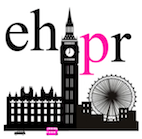 